СЛУЖБЕНИ ЛИСТ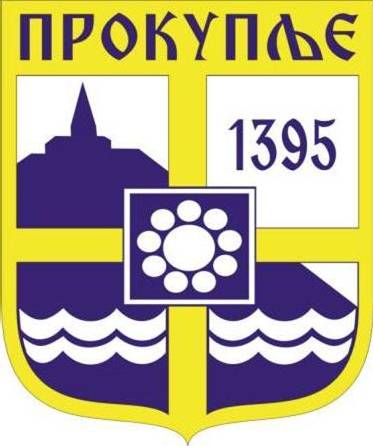 ГРАДА ПРОКУПЉА1 На основу члана 3. Одлуке о утврђивању времена и узрока смрти лица умрлих изван здравствене установе и издавању потврде о смрти на територији града Прокупља („Сл. лист града Прокупља'', број 4/21) и члана 3. став 1. тачка 2. Одлуке о Градском већу града Прокупља, („Сл. лист града Прокупља'' бр. 2/18), у вези са чланом 203. став 4. Закона о здравственој заштити („Сл. гласник РС“, 25/2019) и тачке 64.Упутства о вођењу матичних књига и обрасцима матичних књига („Службени гласник РС“ бр.93/2018), Градско веће града Прокупља, на седници одржаној дана 31.03.2021. године, донело јеО Д Л У К Уо расписивању јавног огласа за одређивање доктора медицине застручно утврђивање времена и узрока смрти умрлих изван здравствене установе на територији града Прокупља  Члан 1.Овом Одлуком расписује се јавни оглас за одређивање 2 (два) доктора медицине за стручно утврђивање времена и узрока смрти лица умрлих изван здравствене установе на територији града Прокупља (у даљем тексту: мртвозорник), на период од четири године.Члан 2.Право учешћа на јавном огласу има лице која испуњава следеће услове:које је доктор медицине,које има положен стручни испит,које има најмање годину дана искуства на пословима доктора медицине икоје има пребивалиште на територији града Прокупља.Члан 3.Јавни оглас расписује  Градско веће и он обавезно садржи:опис послова мртвозорника;услове	које	кандидат	треба	да испуњава;временски период обављања послова;документацију	коју	је	неопходно приложити;рок и начин достављања пријава иподатке о року и органу надлежном за одлучивање по пријави.Члан 4.Рангирање подносилаца пријава вршиће се применом следећих критеријума:дужина радног искуства на пословима доктора медицине;дужина радног искуства у области здравствене заштите;висина просечне оцене на студијама идужина студирања.Члан 5.Образује се Комисија за пријем и разматрање приспелих пријава на јавни оглас за мртвозорника (у даљем тексту: Комисија), у следећем саставу:                         1.Марко Костадиновић, члан Градског већа града Прокупља-председник Комисије;                        2. Милоје Прокић, шеф Одсека за лична стања грађана и матичних књига-члан Комисије и                       3.Снежана Атанасковић, матичар у Одсеку за лична стања грађана и матичних књига –члан комисије.                                    Члан 6.Задатак Комисије из члана 5. ове Одлуке је да:изврши пријем и проверу пријава на јавни оглас;размотри и оцени приспеле пријаве;у случају потребе, односно подједнаког рангирања појединих кандидата, обави усмену проверу и оцену наведених кандидата;достави мишљење и предлог кандидата за мртвозорнике Градском већу града Прокупља.Члан 7.Стручне и административно-техничке послове за потребе Комисије, обављаће Одељење за општу управу Градске управе града Прокупља – Одсек за лична стања грађана и матичне књиге.Члан 8.Јавни оглас се објављује на званичној интернет презентацији града Прокупља, као и у најмање једном недељном листу који излази на територији града Прокупља.Члан 9.Одлука ступа на снагу наредног дана од дана објављивања у  „Службеном листу града Прокупља''.Број: 06-29/2021-02У Прокупљу, 31.03.2021. годинеГРАДСКО ВЕЋЕ ГРАДА ПРОКУПЉА                                                           ПРЕДСЕДНИК                                                           Милан Аранђеловић, с.р.С а д р ж а ј1.Одлука о расписивању Јавног огласа за одређивање доктора медицине за стручно утврђивање времена и узрока смрти умрлих изван здравствене установе на територији Града Прокупља.................................................................................................................................1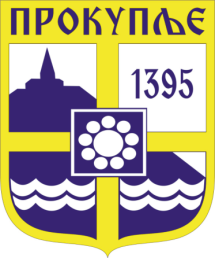  Издавач: Скупштина Грaда  Прокупља Лист уредио: Ивана Миладиновић Главни и одговорни уредник: Секретар Скупштине Града Прокупља  Александра ВукићевићГОДИНА XIIIБрој 9Прокупље31. Март2021.Лист излази према потребиГодишња претплата: 1.000 дин.Цена овог броја износи: 40 дин.Рок за рекламацију: 10 дана